HOW TO SURVIVE AN APOCALYPSE WRITTEN BY JORDAN HALL & DIRECTED BY JIMMY WALTERS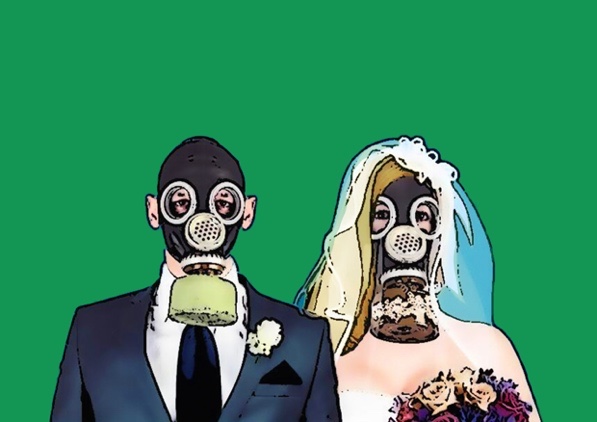 THE UK PREMIERE OPENS AT FINBOROUGH THEATREFROM 28 SEPTEMBER – 23 OCTOBER 2021Presented by Proud Haddock in association with Finborough Theatre the UK premiere of Jordan Hall’s hit play How to Survive an Apocalypse opens at Finborough Theatre, directed by Jimmy Walters for a four-week limited season, running from Tuesday 28 September until 23 October 2021. Full casting will be confirmed in due course.“You start planning for the end and you have to start thinking— if you wind up trapped in a 300 square foot fallout shelter, is this really the guy you want to see every day?”A romantic comedy for the end of days.Jen and Tim are a young and successful millennial couple who become convinced that their urban party lifestyle is coming to an end. They start preparing for the end, hoarding supplies and learning to hunt. But their obsession takes its toll, and both are forced to imagine the apocalypse without the love of their life.A tender, hilarious, and touching story about dreams, love and the desire to survive.How to Survive An Apocalypse premiered at the Firehall Arts Centre, Vancouver, where it broke all box office records. It was shortlisted for a Tom Hendry Award in Comedy, was an official selection of the La Mama International Playwrights Retreat, and was the winner of the 2016 Flying Start Competition. How To Survive An Apocalypse has design by Ceci Calf, lighting by Adam King and music and sound by Julian Starr.Playwright Jordan Hall is an award-winning playwright and screenwriter. She has been an Associate at Playwright’s Theatre Centre, Vancouver, as well as Playwright-in-Residence for both Pi Theatre and Up in the Air Theatre. Her first full-length play, Kayak, won Samuel French’s Canadian Playwrights Competition, and has been produced to critical acclaim across North America. Other works include A Brief History of Human Extinction (Mind of a Snail Puppet Theatre), and the forthcoming The Cupertino Effect with support from the British Columbia Arts Council. lAs a screenwriter, Jordan co-created Carmilla: The Series which won the Canadian Screen Award for Digital Fiction, and was lead writer for three seasons and the subsequent movie. She has been a finalist at the LA Comedy Fest, a winner of the Crazy8s Short Film Production Competition, and a 2019 recipient of a Corus Writer's Apprentice Fellowship at Banff World Media Festival. She teaches screenwriting at Capilano University.Director Jimmy Walters returns to Finborough Theatre following his acclaimed productions of two plays by Tony Harrison – Square Rounds and The Trackers of Oxyrhynchus – as well as John Osborne's A Subject of Scandal and Concern. Other direction includes Billy Bishop Goes To War and The Dog Beneath The Skin (Jermyn Street Theatre), Mrs Orwell (Southwark Playhouse), Julius Caesar (Saatchi Gallery), A Naughty Night With Noël Coward (Old Red Lion Theatre) Improbable Fiction (Courtyard Theatre), Hamlet (Bedouin Shakespeare Company), I the Jury (Hen and Chickens Theatre), Breaded Butler (Troubadour) and Dear Ray (Edinburgh Festival). Assistant Direction includes Young Shakespeare Company tours of Twelfth Night and Romeo and Juliet (Bloomsbury Theatre), Othello (Riverside Studios) and Knock Yourself Out (Courtyard Theatre). LISTINGSHOW TO SURVIVE AN APOCALYPSE 
FINBOROUGH THEATRE28 SEPTEMBER –23 OCTOBER 2021Press Night: Thursday 30 Sept @ 7.30pm & Friday 1 Oct @ 7.30pmPhotocall: Tuesday 28 September at 1.30pmPerformance Times: Tuesday - Saturday @ 7.30pmSaturdays & Sundays @ 3.00pmTicket Prices until 10 October 2021:Tickets £18, £16 concessions, except Tuesday evenings £16 all seats, and Friday and Saturday evenings £18 all seats. Previews (28 and 29 September) £14 all seats.
£10 tickets for Under 30s for performances from Tuesday to Sunday of the first week when booked online only. 
£14 tickets for residents of the Royal Borough of Kensington and Chelsea on Saturday 2 October 2021 at 7.30pm booked online only.Ticket Prices from 12 October 2021:Tickets £20, £18 concessions, except Tuesday evenings £18 all seats, and Friday and Saturday evenings £20 all seats.Running Time: 2 hours 10 minutes (including interval)Address: Finborough Theatre, 118 Finborough Road, London SW10 9EDWebsite: www.finboroughtheatre.co.ukBox Office: 020 7244 7439 PRESS CONTACT: EMMA HOLLAND PR (EHPR)W:  www.emmahollandpr.comEmma HollandE: emma@emmahollandpr.comM: 0791 709 4203Georgie RobinsonE: georgie@emmahollandpr.comM: 07512112776Susie BrowningE: susie@emmahollandpr.comM: 07957974063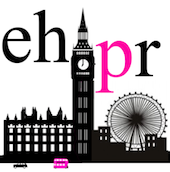 